Поволжская олимпиада по истории искусствстудентов высших учебных заведений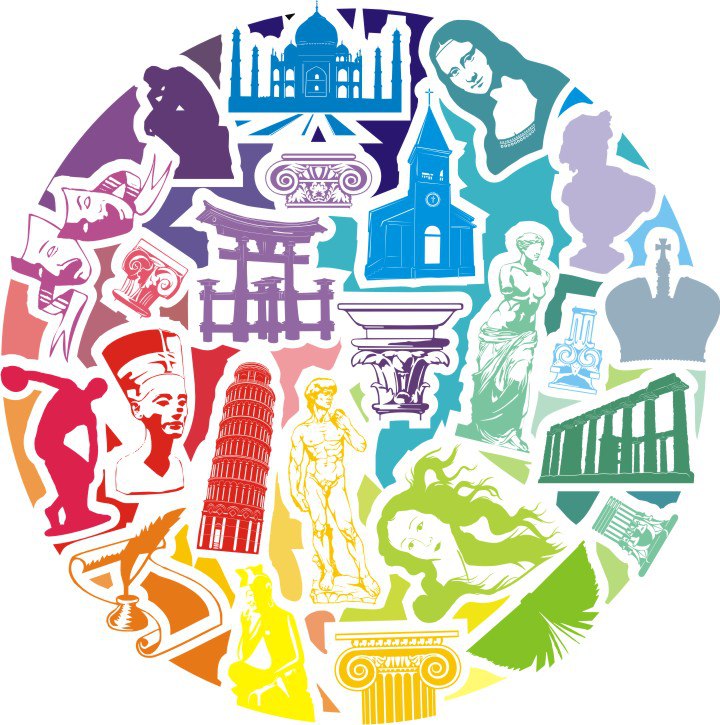 Задание 1. Задание 2. Даны термины и изображения. Соотнесите их. Термины: а) трони, б) ксения, в) анасирма, г) анастасис, д) меттерца, е) Hortus conclusus. Задание 3. Даны изображения. Вам необходимо их собрать в группы по категориям. Задание 4. Даны архитектурные сооружения, относящиеся к различным стилям испанской архитектуры, которая в силу исторических обстоятельств отличалась уникальностью и многообразием форм.Задание 5.Посмотрите клип Beyonce и Jay Z «APES**T», снятый в Лувре. Какие произведения искусства вы распознали в клипе? Напишите эссе о значении классических произведений в контексте данного клипа. Задание 6.Даны репродукции портретов деятелей культуры и искусства на обложках американского журнала «Time». 1. Напишите имена изображенных (их имена закрыты серым прямоугольником). 2. Ответьте на вопросы: 1) каковы, на ваш, взгляд основные принципы создания обложек журнала «Time»? 2) назовите имена художников-эмигрантов Российской империи, которые работали над созданиями обложек журнала «Time». 3. Оцените в 2-3 предложениях роль фона и деталей портретов, стиля и формы в отражении особенностей творчества и личности представленных деятелей. Выберите одного из современных деятелей культуры и искусства и опишите, какой могла бы быть его обложка журнала Time. 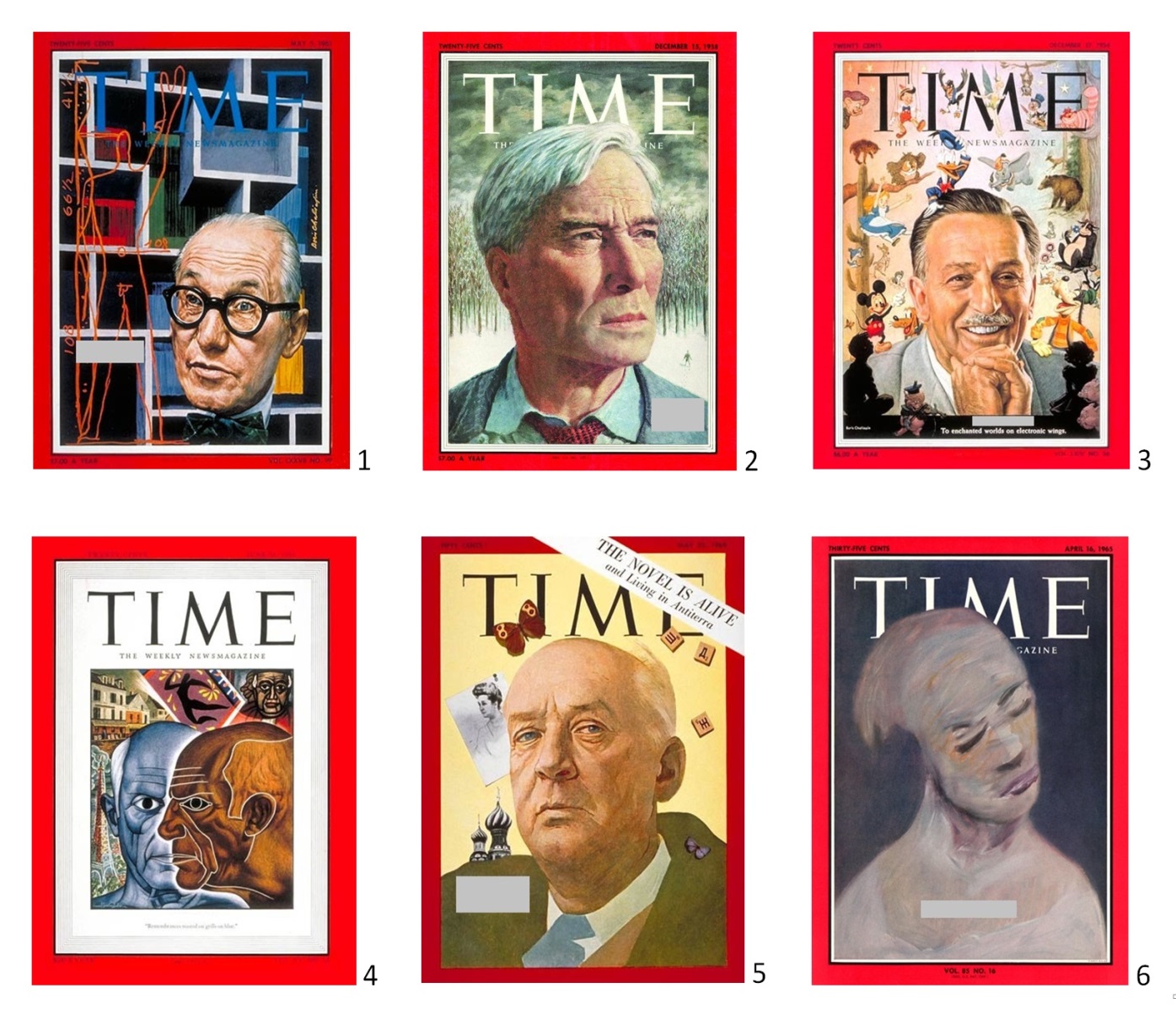 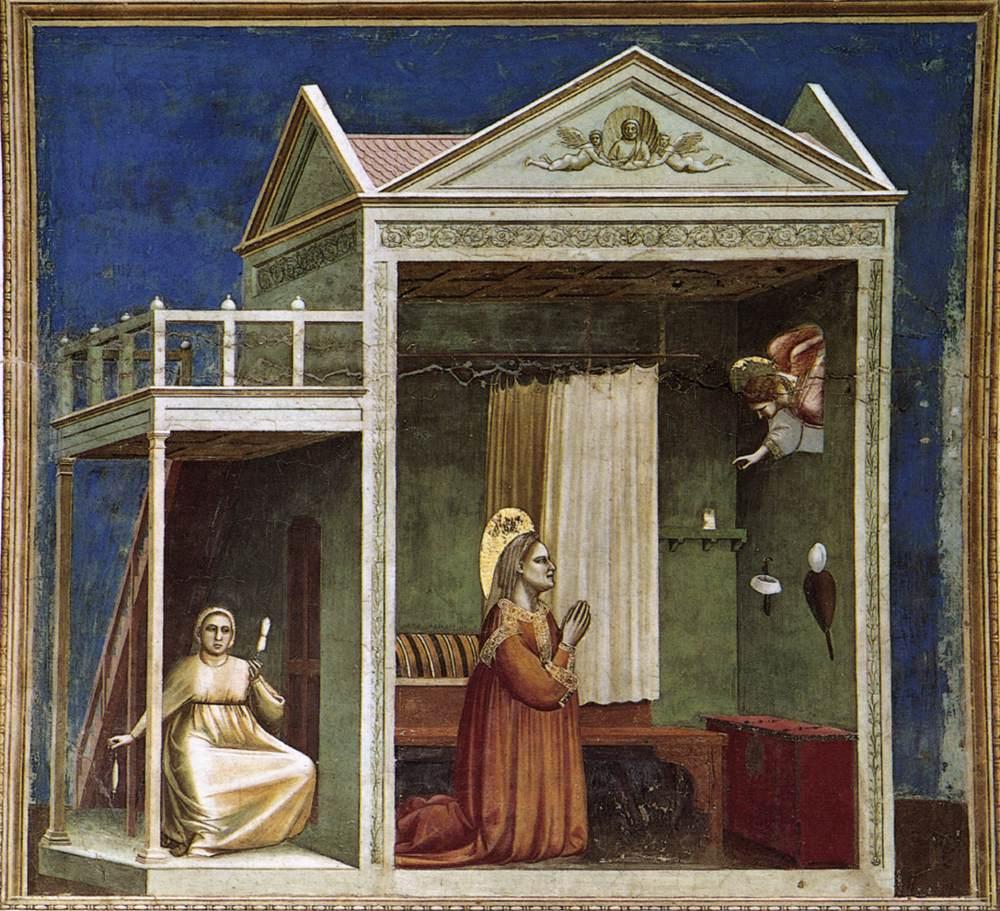 1. Назовите автора художественного произведения.2. Сделайте краткий анализ художественного произведения в традициях формальной школы искусствоведения.3. Сделайте краткий анализ художественного произведения в традициях иконографической школы искусствоведения.4. 2. Сделайте краткий анализ художественного произведения с точки зрения культуры повседневности. 1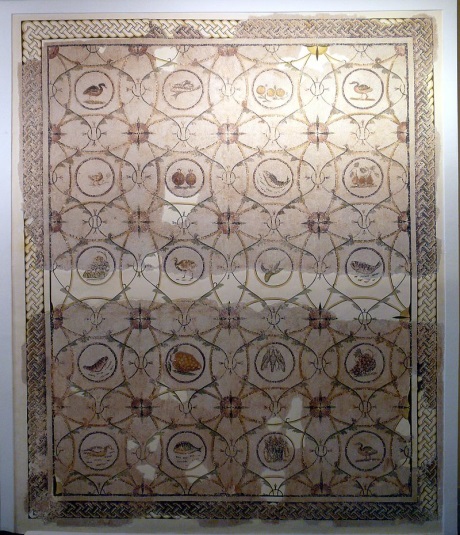 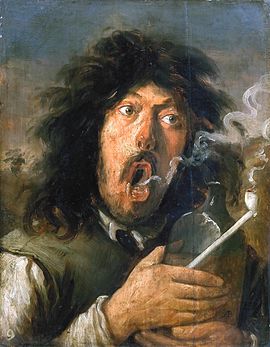 2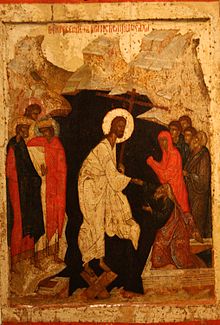 3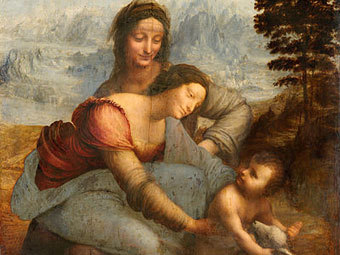 4 5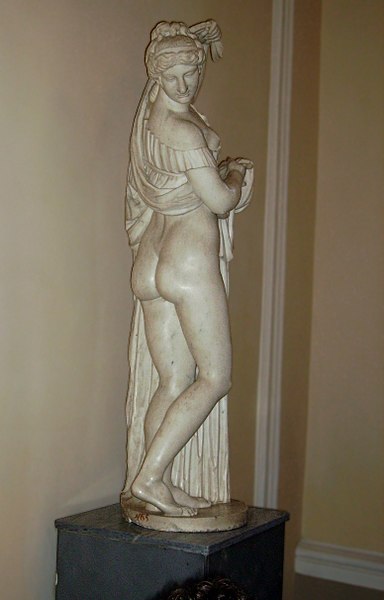 6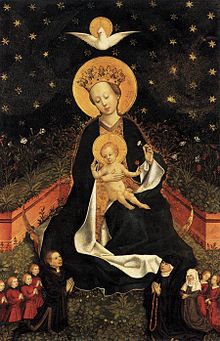 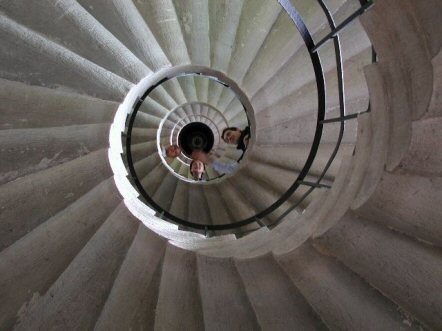 12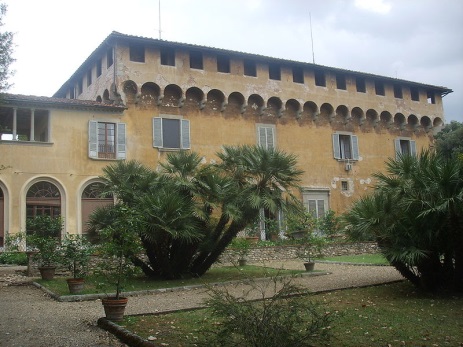 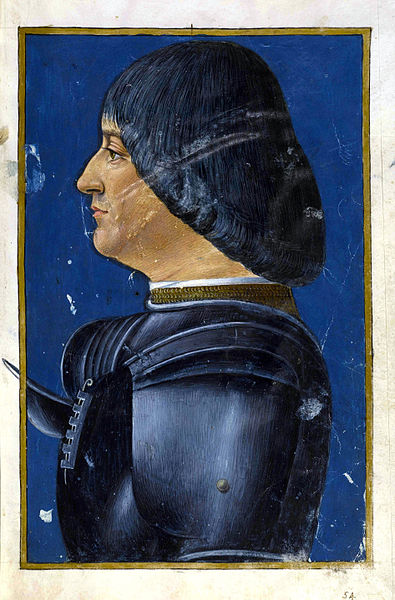 34 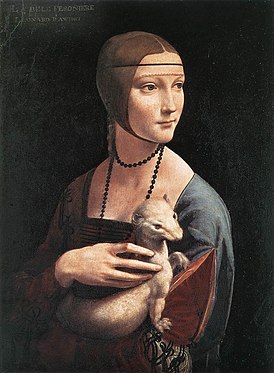 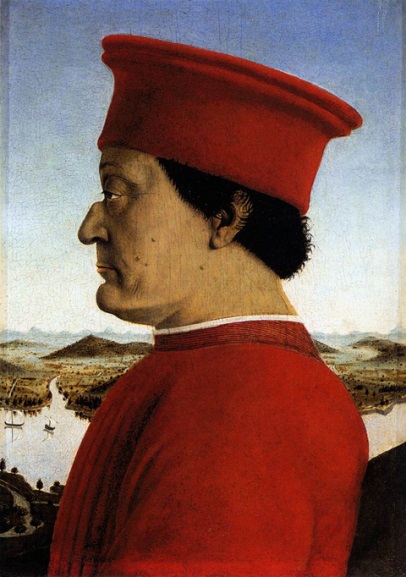 56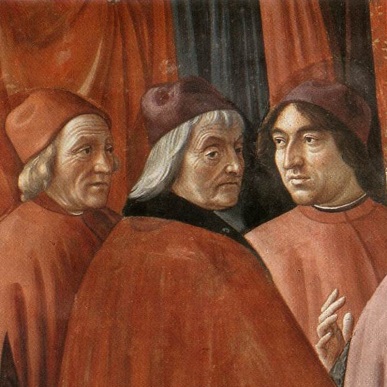 7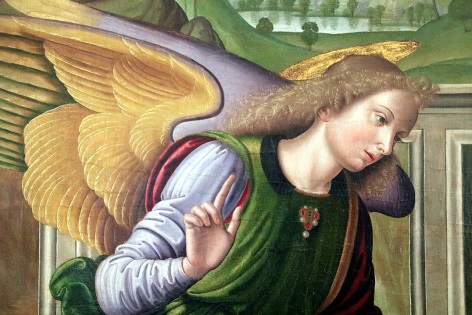 8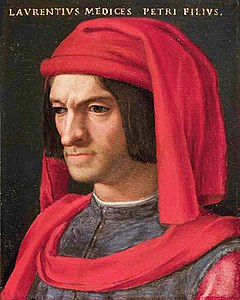 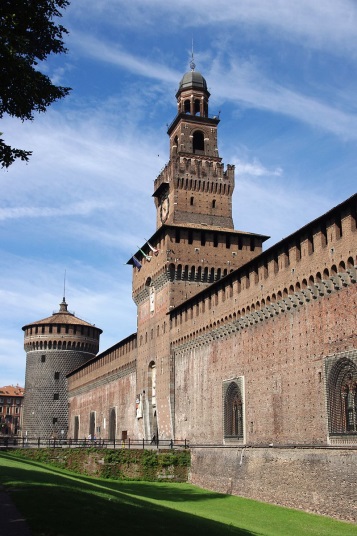 9А 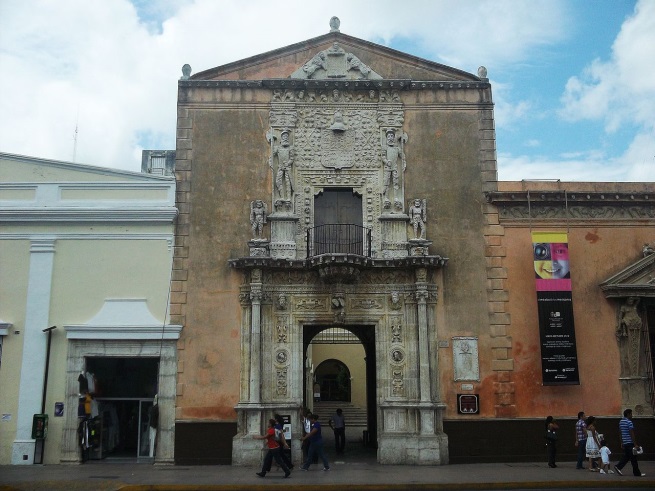 Б 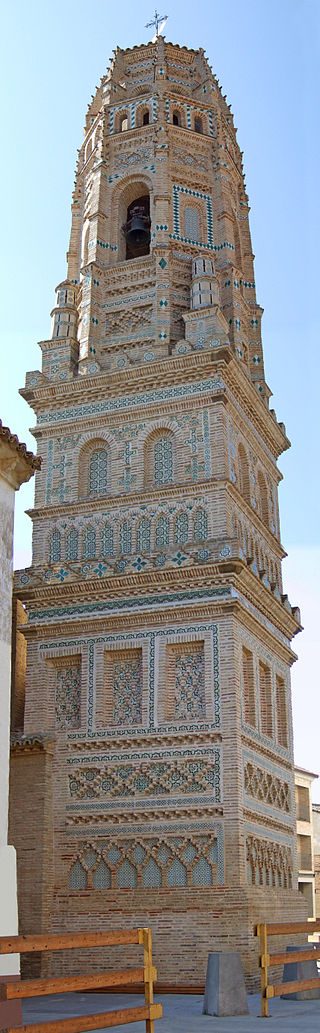 В 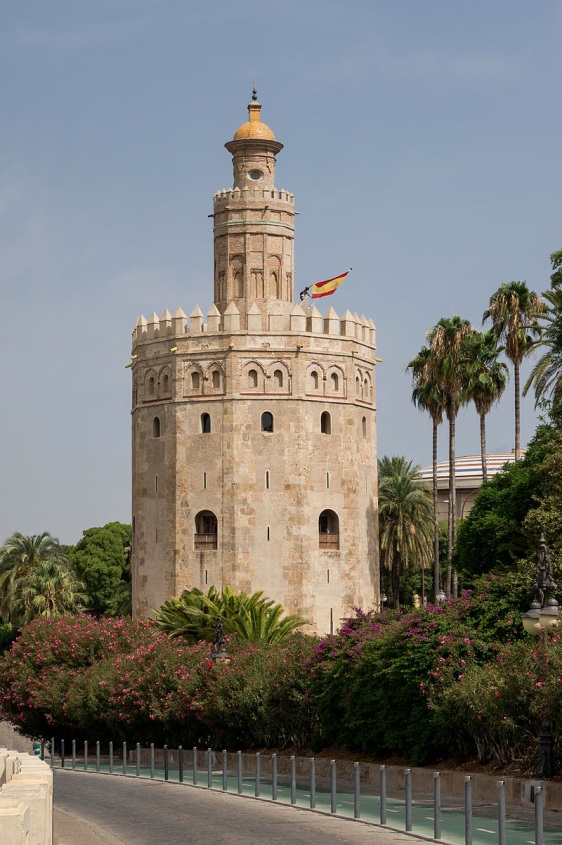 Г 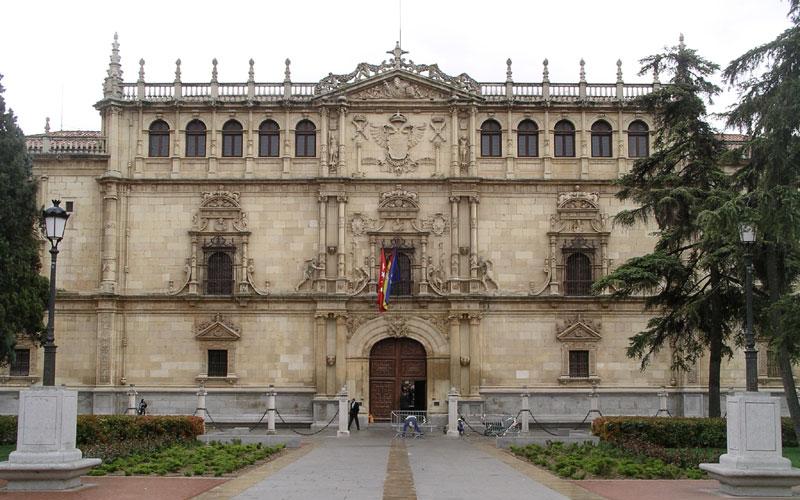 